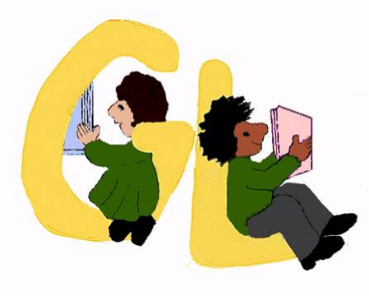 HOW DO YOU MEET THE NEEDS OF YOUR NEW TO ENGLISH PUPILS?   AN OPEN AFTERNOON FOR NEW LEADERSCome and explore our inclusive approach and find out how we can support your school  What are the possible implications for New to English pupils at your school?How do you plan to move your school forward to enhance the provision for new to English pupils?How can we support you?N2E Centre of Good PracticeWednesday 28th November 20171.30pm-3.30pmPlease book your free place by emailing balvinder.aujla@greenlane.ngfl.ac.uk (Places limited)  